
Outcome statementOn completion of this unit, the student should be able to interpret designs and apply a range of functions and techniques using a programming language to develop working modules.Task ConditionsAllowed resources: Teacher-provided designs, open bookTime allocated to this task: 2 periodsMarks allocated: 23
Task OutlineUsing the module requirements and provided designs, students are required to produce working software modules. They are also required to test each of their modules to ensure that they function correctly. Task SummaryYou are required to produce a folio of modules, using only the provided requirements and designs. You will need to debug and test the modules and their associated applications to ensure they function as expected and are free of errors, using the test table provided.The marking scheme can be found on the last page.TasksTask 3 – User-defined objectsAt the recent house swimming sports, it was decided that there needs to be a better way to records participants in swimming events and list competitors for each event to give to the starters marshal. Module requirements: This module will facilitate the creation of a user-defined object ( Record structure), which will include five properties and three methods/functions/procedures. You will need to store up to 8 swimmers in each event.Provided design: Object descriptionEvents include Freestyle, backstroke, butterfly and breaststroke.ProcessesBefore the swimming sports, the head of sport enters all the competitors on the input screen. These details are saved to file (not required in this module).At the swimming sports, the data file is retrieved (not required) and the starters marshal selects the event and a list of competitors is displayed. They are checked and sent to the starting blocks. The final program will select event, gender and year level, but your module only needs to select the event.Your task. You are to prepare the data entry module and the display module and test your solution.After each student is added, the input areas should be cleared.Extension.For 1 mark, find a way to select the  event, the gender and year level and only display the competitors in that specific event. Eg girls, year 7, Freestyle.Provided design: User interface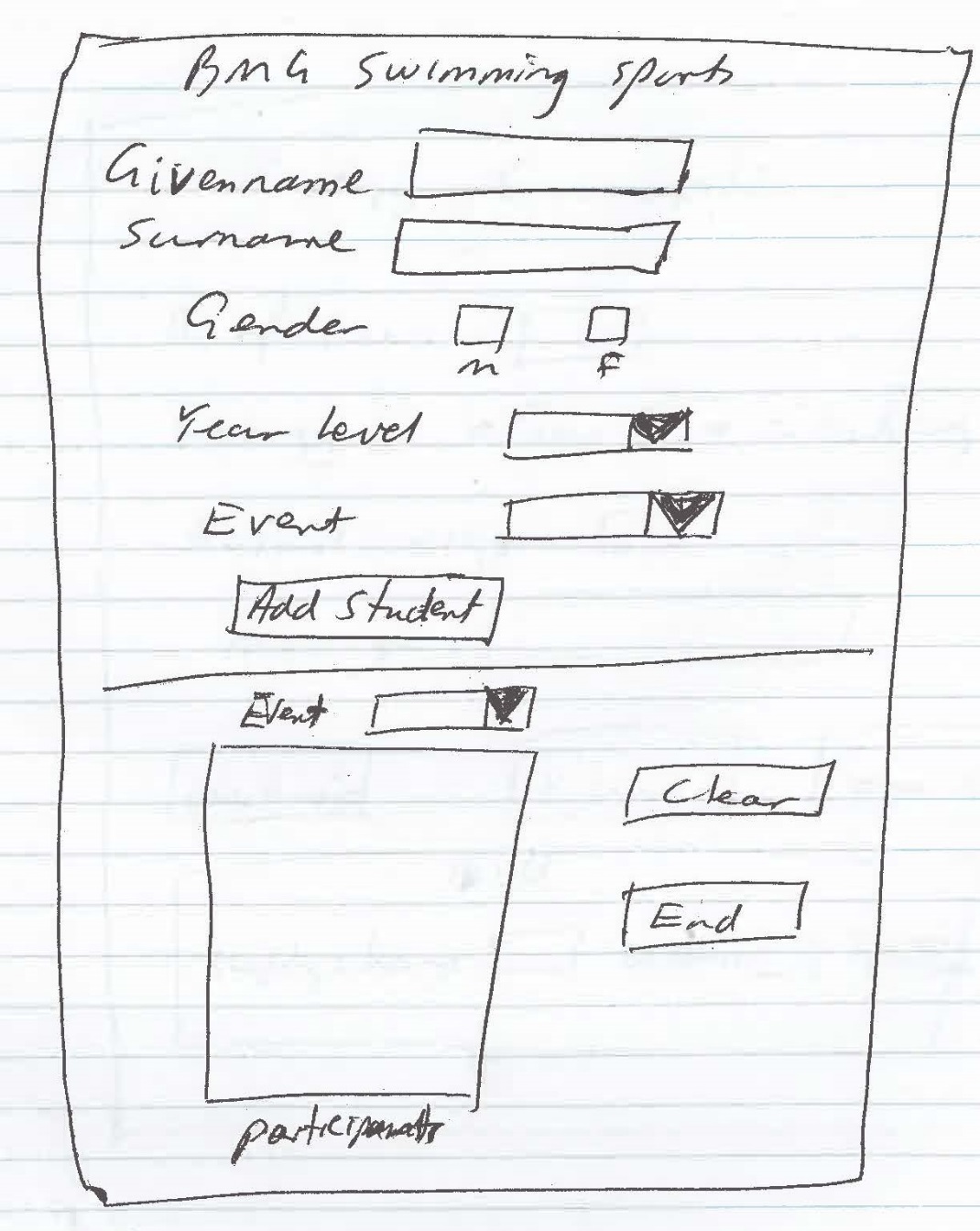 Search algorithmStartEnter event to be searchedLoop through list of students		Add 1 to search_counter		If student.event( search_counter) = entered event then			Display student full name, gender and year levelEndifEnd LoopEndTesting tableMarking SchemeEach task will be assessed using the provided performance descriptors and table below.Software DevelopmentUnit 3 Outcome 1Programming PracticeSchool Assessed Coursework (SAC) Part 3Name: StudentDescriptionProperties:strGivenNamestrSurnamechrGenderintYearLevelStrEventGiven name of the studentSurname of the studentGender of the student, either ‘M’ or ‘F’Year Level number of the student. (7-12)The event the student is swimming in. (See list below)Methods/Functions/
ProceduresAddStudentEventListClearAdds a student to a swimming eventEnter an event and list all participants in that listClears the list of previous competitorsTestTest DataExpected outputActual outputNot shownLowLowMediumHighInterpretation of provided designs to produce working modulesInterpretation of provided designs to produce working modules02258Data types and structures usedData types and structures used02234Processing features usedProcessing features used00012Test data and testing table producedTest data and testing table produced01123Internal documentation evidentInternal documentation evident01123SubtotalSubtotalTotalTotal/20